Publicado en Hangzhou, China el 09/07/2024 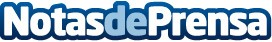 El yacimiento arqueológico chino de Liangzhu, incluido en la lista del patrimonio mundial desde hace cinco añosEmana un encanto de civilización único, según el Comité de gestión del distrito administrativo arqueológico de Liangzhu en HangzhouDatos de contacto:Sra. WongComité de gestión del distrito administrativo arqueológico de Liangzhu en Hangzhou86-10-63074558Nota de prensa publicada en: https://www.notasdeprensa.es/el-yacimiento-arqueologico-chino-de-liangzhu_1 Categorias: Internacional Historia Patrimonio http://www.notasdeprensa.es